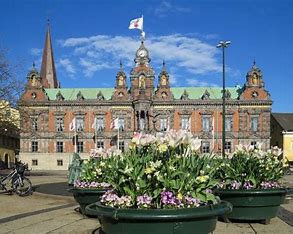 Medlemsmöte 2024-05-08Ni är välkomna till vårt medlemsmöte på Motettens Folkets Hus Onsdag 8/5 kl. 12.30Vi kommer att informera om aktuellt i organisationen.Tinas klädshop visar vår och sommarmode.Ni anmäler er som vanligt till vår expedition på tel: 040-128850 eller på vår mail: malmo.avd10@skpf.se Vill ni ha förtäring skall ni anmäla er en vecka i förväg.Välkomna önskar SKPF avdelning 10 i Malmö